IMPLEMENTASI PROBLEM BASED LEARNING  DALAM PENINGKATAN KEMAMPUAN PENALARAN DAN PEMECAHAN MASALAH  MATEMATIS SERTA SIKAP TERHADAP MATEMATIKA SISWATESISDiajukan untuk memenuhi salah satu syarat memperoleh gelarMagister Pendidikan Matematika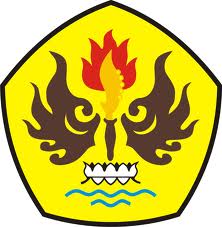 Oleh:Asep Suhendra138060047MAGISTER PENDIDIKAN MATEMATIKAPROGRAM PASCASARJANAUNIVERSITAS PASUNDAN BANDUNG2017LEMBAR PENGESAHANIMPLEMENTASI PROBLEM BASED LEARNING DALAM PENINGKATAN KEMAMPUAN PENALARAN DAN PEMECAHAN MASALAH MATEMATIS SERTA SIKAP TERHADAP MATEMATIKA SISWATESISOleh:Asep Suhendra138060047Tesis ini telah memenuhi persyaratan karya tulis ilmiah dan telah disetujui oleh Tim Pembimbing untuk diajukan dalam Sidang Tugas Akhir guna memperoleh gelar Magister Pendidikan Matematika Bandung,        Januari 2017Mengetahui,PERNYATAANDengan ini saya menyatakan bahwa tesis dengan judul “Implementasi Problem Based Learning Dalam Peningkatan Kemampuan Penalaran Pemecahan Masalah Matematis Serta Sikap Terhadap Matematika Siswa” ini beserta seluruh isinya adalah benar-benar karya saya sendiri, dan saya tidak melakukan penjiplakan atau pengutipan dengan cara yang tidak sesuai dengan etika keilmuan yang berlaku dalam masyarakat keilmuan. Atas pernyataan ini, saya siap menanggung resiko/sanksi yang dijatuhkan kepada saya apabila kemudian ditemukan adanya pelanggaran terhadap etika keilmuan dalam karya saya ini, atau ada klaim dari pihak lain terhadap keaslian karya saya ini.							Bandung,    Januari 2017							Yang membuat pernyataan							Asep Suhendra							138060047KATA PENGANTARAtas berkat limpahan rahmat dan kurnia Allah SWT, tesis dengan judul “Implementasi Problem Based Learning Dalam Peningkatan Kemampuan Penalaran Pemecahan Masalah Matematis Serta Sikap Terhadap Matematika Siswa” ini dapat diselesaikan. Penulisan tesis ini dilakukan dalam rangka memenuhi sebagian dari persyaratan untuk memperoleh gelar Magister Pendidikan di Program Studi Pendidikan Matematika Sekolah Pascasarjana Universitas Pasundan (UNPAS) Bandung.Tesis ini menelaah pengaruh pengunaan pembelajaran berbasis masalah atas kemampuan penalaran matematis, kemampuan pemecahan masalah matematis, dan sikap terhadap matematika siswa sekolah menengah kejuruan Se-Kabupaten Majalengka. Dalam proses mulai dari penulisan dan seminar proposal, pembuatan istrumen dan penyusunan bahan ajar dan rangkaian ujicobanya, penulis mendapat banyak bantuan, bimbingan, nasihat, dorongan, saran, dan kritik yang sangat berharga dari berbagai pihak. Gagasan telah membuka dan memperluas cakrawala berpikir penulis dalam penyusunan tesisi ini. Juga untuk dorongan agar penulis segera menyelesaikan studi secepatnya.Penulis menyadari bahwa tesis ini tidak akan dapat diselesaikan tanpa adanya bantuan dari berbagai pihak baik berupa moril maupun materil. Untuk itu pada kesempatan ini penulis menyampaikan termakasih kapada yang terhormat:Prof. Dr. H. Rully Indrawan, M.Si selaku Dosen Pembimbing Utama yang senantiasa meluangkan waktunya untuk memberikan bimbingan, arahan dan motivasi dengan penuh keikhlasan dan kesabaran kepada penulis sehingga tesis ini diselesaikan.Prof. Dr. Hj. R. Poppy Yaniawati, M.Pd  selaku Dosen pembimbing pedamping yang telah memberikan bimbingan, arahan, pemikiran, motivasi, dan petunjuk yang bermanfaat dalam menyelesaikan tesis iniH. Bana G. Kartasasmita, Ph.D selaku Ketua Program Magister Pendidikan Matematika Universitas Pasundan Bandung Prof. Dr. H. Didi Turmudzi, M.Si. Selaku rektor Pascasarjana Universitas Pasundan Bandung, beserta para pembantu rektor yang telah memberikan kesempatan dan fasilitas untuk belajar pada Sekolah Pascasarjana Universitas Pasundan Bandung.Bapak dan Ibu dosen Program Magister Pendidikan Matematika yang telah memberikan bekal ilmu yang sangat berharga bagi pengembangan wawasan.Bapak Drs. H. Aan Hartawan, M.H selaku Kepala SMKN 1 Talaga yang telah mengizinkan penelitian di Sekolah yang beliau pimpin dalam rangka penyelesaian  tesis ini dan juga  bapak/ibu guru yang telah banyak membantu penulis selama pelaksanaan penelitian di lapangan.Rekan-rekan angkatan 2013 genjil Program Magister Pendidikan Matematika yang telah banyak memberikan bimbingan, dan motivasi. Semoga silaturrahim kita tetap terjaga.Akhirnya dengan segala kekurangan dan keterbatasan yang dimiliki, penulis sangat berharap agar hasil penelitian dapat berguna memperkaya khasanah keilmuan penelitian-penelitian terdahulu, sekaligus dapat memberikan inspirasi bagi peneliti lain dalam melakukan kajian-kajian berikutnya.							Bandung,    Januari 2017							Asep Suhendra      Pembimbing Utama,Prof. Dr. H. Rully Indrawan, M.SiNIP. 196103061985031003 Pembimbing Pendamping,Prof. Dr. Hj. R. Poppy Yaniawati, M.Pd  NIP. 196801211992032001 Direktur Pascasarjana,Prof. Dr. H. M. Didi Turmudzi M.SiNIP. 194609271985021001 Ketua Program,H. Bana G. Kartasasmita, Ph.DNIP. 130676130